1. Allgemeinsprachliche Prüfungen2. Deutsch für das Studium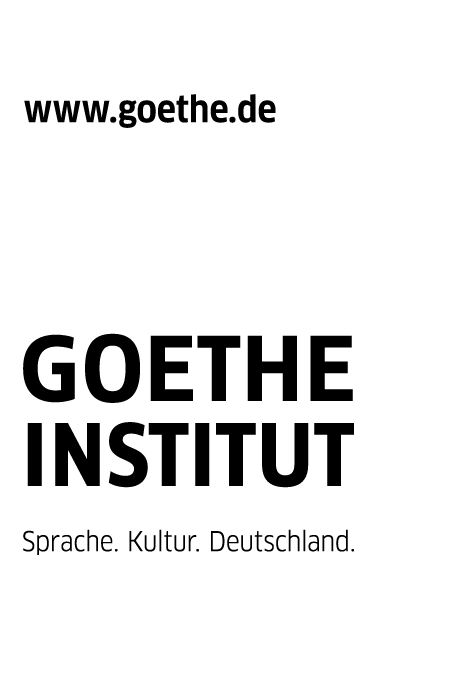 PrüfungVerlagMaterialGoethe-Zertifikat A1: Start Deutsch 1(für Erwachsene)Hueber-Verlaghttp://www.hueber.deFit fürs Goethe-Zertifikat A1, Start Deutsch 1Lehrbuch mit integrierter Audio-CDISBN 978-3-19-001872-7 Aktueller Ladenpreis: 19,99 EURGoethe-Zertifikat A1: Start Deutsch 1(für Erwachsene)Hueber-Verlaghttp://www.hueber.deSchritte plus Prüfungstraining Start Deutsch 1, mit Audio-CDISBN 978-3-19-271911-0 Aktueller Ladenpreis: 6,50 EUR Goethe-Zertifikat A1: Start Deutsch 1(für Erwachsene)Hueber-Verlaghttp://www.hueber.deMiteinander Selbstlernkurs für AnfängerBuch mit 4 Audio-CDs Aktueller Ladenpreis: 25,50 EURGoethe-Zertifikat A1: Start Deutsch 1(für Erwachsene)Klett-Verlaghttp://www.klett-sprachen.deMit Erfolg zu Start Deutsch 1 Übungs- und Testbuch, mit Audio-CDISBN 978-3-12-675397-5 Aktueller Ladenpreis: 14,99 EURGoethe-Zertifikat A1: Start Deutsch 1(für Erwachsene)Klett-Verlaghttp://www.klett-sprachen.deMit Erfolg zu Start Deutsch A1 und A2 Übungsbuch und Audio-CDISBN 978-3-12-676802-3 Aktueller Ladenpreis: 19,99 EURGoethe-Zertifikat A1: Start Deutsch 1(für Erwachsene)Klett-Verlaghttp://www.klett-sprachen.deMit Erfolg zu Start Deutsch A1 und A2 Testbuch und Audio-CDISBN 978-3-12-676803-0 Aktueller Ladenpreis: 18,99 EURGoethe-Zertifikat A1: Start Deutsch 1(für Erwachsene)Klett-Verlaghttp://www.klett-sprachen.deKostenlose Modelltests zum Goethe-Zertifikat A1: Start Deutsch 1Variante 1 und Variante 2Goethe-Zertifikat A1: Start Deutsch 1(für Erwachsene)Cornelsen-Verlagwww.cornelsen.dePrüfungstraining DaF A1 Start Deutsch 1. Übungsbuch mit CD
ISBN 978-3-06-020747-3 Aktueller Ladenpreis: 19,99 EURGoethe-Zertifikat A1: Fit Deutsch 1(für Jugendliche)Hueber-Verlaghttp://www.hueber.deFit für Fit in Deutsch 1 und 2 Lehrbuch und Audio-CDISBN 978-3-19-001870-3 Aktueller Ladenpreis: 29,99 EURGoethe-Zertifikat A1: Fit Deutsch 1(für Jugendliche)Klett-Verlaghttp://www.klett-sprachen.deMit Erfolg zu Fit in Deutsch 1 Übungs- und TestbuchISBN 978-3-12-676330-1 Aktueller Ladenpreis: 19,99 EURAudio-CDISBN 978-3-12-676332-5 Aktueller Ladenpreis: 19,99 EURGoethe-Zertifikat A1: Fit Deutsch 1(für Jugendliche)Italienische Verlage:Loescher Editorewww.loescher.itFit für Europa mit Audio-CDISBN: 9788820126162 Aktueller Ladenpreis: 13,50 EURGoethe-Zertifikat A1: Fit Deutsch 1(für Jugendliche)CIDEBwww.cideb.itZiel Fit 1 mit Audio-CDISBN: 978-88-530-1252-4 Aktueller Ladenpreis: 11,50 EURGoethe-Zertifikat A1: Fit Deutsch 1(für Jugendliche)CIDEBwww.cideb.itMit Power zu Fit 1 mit Audio-CDISBN: 978-88-530-0632-5 Aktueller Ladenpreis: 10,70 EURGoethe-Zertifikat A1: Fit Deutsch 1(für Jugendliche)Griechische Verlage:Deutsch durch die Lupewww.dielupe.grCombi 1 Vorbereitung auf die Prüfung Fit in Deutsch 1: Testbuch, Bearbeitung, CDGoethe-Zertifikat A1: Fit Deutsch 1(für Jugendliche)Praxis – Spezialverlag Deutsch als Fremdsprachewww.praxis.grFit für A1:Kursbuch, Lösungsheft und Audio CDGoethe-Zertifikat A1: Fit Deutsch 1(für Jugendliche)Christos Karabatos-Verlagwww.karabatos.grTOPFIT in Deutsch 1:Kursbuch, Lehrerhandbuch, 2 CDsGoethe-Zertifikat A2 Goethe-Zertifikat A2 Fit in Deutsch(für Erwachsene und Jugendliche – spezielles Material für Jugendliche grün hinterlegt)Hueber-Verlaghttp://www.hueber.deGoethe-Zertifikat A2 – Prüfungsziele, Testbeschreibung Deutschprüfung für Jugendliche und ErwachseneISBN 978-3-19-051868-5 Aktueller Ladenpreis: 24,99 EURGoethe-Zertifikat A2 Goethe-Zertifikat A2 Fit in Deutsch(für Erwachsene und Jugendliche – spezielles Material für Jugendliche grün hinterlegt)Hueber-Verlaghttp://www.hueber.deFit fürs Goethe-Zertifikat A2 Lehrbuch mit Audio-CDISBN 978-3-19-021873-8 Aktueller Ladenpreis: 19,99 EURGoethe-Zertifikat A2 Goethe-Zertifikat A2 Fit in Deutsch(für Erwachsene und Jugendliche – spezielles Material für Jugendliche grün hinterlegt)Hueber-Verlaghttp://www.hueber.deFit fürs Goethe-Zertifikat A2 Fit in Deutsch Lehrbuch mit Audio-CD ISBN 978-3-19-011873-1 Aktueller Ladenpreis: 19.99 EUR Goethe-Zertifikat A2 Goethe-Zertifikat A2 Fit in Deutsch(für Erwachsene und Jugendliche – spezielles Material für Jugendliche grün hinterlegt)Klett-Verlaghttp://www.klett-sprachen.deMit Erfolg zum Goethe-Zertifikat A2 Übungs- und Testbuch + Audio-CDISBN 978-3-12-675814-7 Aktueller Landepreis: 19,99 EURGoethe-Zertifikat A2 Goethe-Zertifikat A2 Fit in Deutsch(für Erwachsene und Jugendliche – spezielles Material für Jugendliche grün hinterlegt)Klett-Verlaghttp://www.klett-sprachen.deMit Erfolg zum Goethe-Zertifikat A2: Fit in Deutsch Übungs- und Testbuch + Audio-CDISBN 978-3-12-675812-3 Aktueller Ladenpreis: 19,99 EURGoethe-Zertifikat A2 Goethe-Zertifikat A2 Fit in Deutsch(für Erwachsene und Jugendliche – spezielles Material für Jugendliche grün hinterlegt)Klett-Verlaghttp://www.klett-sprachen.deKostenloser Modelltest zum Goethe-Zertifikat A2Goethe-Zertifikat A2 Goethe-Zertifikat A2 Fit in Deutsch(für Erwachsene und Jugendliche – spezielles Material für Jugendliche grün hinterlegt)Cornelsen-Verlaghttp://www.cornelsen.dePrüfungstraining DaF A2. Goethe-Zertifikat A2. Übungsbuch mit Lösungen und Audio-Dateien als Download, als E-Book auf scook.de ISBN 978-3-06-121773-0 Aktueller Ladenpreis: 19,99 EURGoethe-Zertifikat A2 Goethe-Zertifikat A2 Fit in Deutsch(für Erwachsene und Jugendliche – spezielles Material für Jugendliche grün hinterlegt)Griechische Verlage:Deutsch durch die Lupewww.dielupe.grMein Fit in Deutsch. Goethe-Zertifikat A2:Kursbuch, Lehrerhandbuch, Audio-CD, GlossarGoethe-Zertifikat A2 Goethe-Zertifikat A2 Fit in Deutsch(für Erwachsene und Jugendliche – spezielles Material für Jugendliche grün hinterlegt)Praxis – Spezialverlag Deutsch als Fremdsprachewww.praxis.grArena A2. Training zur Prüfung Goethe-Zertifikat A2 „Fit in Deutsch“Buch mit Audio-CDISBN 978-960-8261-73-0 Aktueller Ladenpreis: 29,90 EURGoethe-Zertifikat A2 Goethe-Zertifikat A2 Fit in Deutsch(für Erwachsene und Jugendliche – spezielles Material für Jugendliche grün hinterlegt)Italienische Verlage:Loescher Editorewww.loescher.itOK Goethe-Zertifikat A2. Fit in Deutsch. Kursbuch mit Audio-CDISBN 9788858325506 Aktueller Ladenpreis: 18,20 EURKursbuch digital ISBN 9788857720326 Aktueller Ladenpreis: 13,25 EURGoethe-Zertifikat B1 (für Erwachsene und Jugendliche - spezielles Material für Jugendliche grün hinterlegt)Goethe-Zertifikat B1 (für Erwachsene und Jugendliche- spezielles Material für Jugendliche grün hinterlegt)Hueber-Verlaghttp://www.hueber.deZertifikat B1 – Prüfungsziele, TestbeschreibungDeutschprüfung für Jugendliche und ErwachseneISBN 978-3-19-031868-1 Aktueller Ladenpreis: 24,99 EURGoethe-Zertifikat B1 (für Erwachsene und Jugendliche - spezielles Material für Jugendliche grün hinterlegt)Goethe-Zertifikat B1 (für Erwachsene und Jugendliche- spezielles Material für Jugendliche grün hinterlegt)Hueber-Verlaghttp://www.hueber.deFit fürs Zertifikat B1, Deutschprüfung für ErwachseneLehrbuch mit zwei integrierten Audio-CDsISBN 978-3-19-201651-6 Aktueller Ladenpreis: 19,99 EURGoethe-Zertifikat B1 (für Erwachsene und Jugendliche - spezielles Material für Jugendliche grün hinterlegt)Goethe-Zertifikat B1 (für Erwachsene und Jugendliche- spezielles Material für Jugendliche grün hinterlegt)Hueber-Verlaghttp://www.hueber.deFit fürs Zertifikat B1, Deutschprüfung für JugendlicheLehrbuch mit Code für MP3-DownloadISBN 978-3-19-241651-4 Aktueller Ladenpreis: 14,99 EURGoethe-Zertifikat B1 (für Erwachsene und Jugendliche - spezielles Material für Jugendliche grün hinterlegt)Goethe-Zertifikat B1 (für Erwachsene und Jugendliche- spezielles Material für Jugendliche grün hinterlegt)Hueber-Verlaghttp://www.hueber.deZertifikat B1 neu – 15 ÜbungsprüfungenISBN 978-3-19-041868-8 Aktueller Ladenpreis: 31,99 EURGoethe-Zertifikat B1 (für Erwachsene und Jugendliche - spezielles Material für Jugendliche grün hinterlegt)Goethe-Zertifikat B1 (für Erwachsene und Jugendliche- spezielles Material für Jugendliche grün hinterlegt)Hueber-Verlaghttp://www.hueber.deZwei kostenlose Modelltests zur Prüfung Goethe-Zertifikat B1:Modelltest 1 und Modelltest 2Goethe-Zertifikat B1 (für Erwachsene und Jugendliche - spezielles Material für Jugendliche grün hinterlegt)Goethe-Zertifikat B1 (für Erwachsene und Jugendliche- spezielles Material für Jugendliche grün hinterlegt)Hueber-Verlaghttp://www.hueber.deSchritte international Prüfungstraining Zertifikat B1ISBN 978-3-19-591856-5 Aktueller Ladenpreis: 6,50 EURGoethe-Zertifikat B1 (für Erwachsene und Jugendliche - spezielles Material für Jugendliche grün hinterlegt)Goethe-Zertifikat B1 (für Erwachsene und Jugendliche- spezielles Material für Jugendliche grün hinterlegt)Klett-Verlaghttp://www.klett-sprachen.deKlett VerlagMit Erfolg zum Goethe-/ÖSD-Zertifikat B1 Übungsbuch + Audio-CDISBN: 978-3-12-675850-5 Aktueller Ladenpreis: 19,99 EURGoethe-Zertifikat B1 (für Erwachsene und Jugendliche - spezielles Material für Jugendliche grün hinterlegt)Goethe-Zertifikat B1 (für Erwachsene und Jugendliche- spezielles Material für Jugendliche grün hinterlegt)Klett-Verlaghttp://www.klett-sprachen.deKlett VerlagMit Erfolg zum Goethe-/ÖSD-Zertifikat B1 Testbuch + Audio-CDISBN: 978-3-12-675851-2 Aktueller Ladenpreis: 18,99 EURGoethe-Zertifikat B1 (für Erwachsene und Jugendliche - spezielles Material für Jugendliche grün hinterlegt)Goethe-Zertifikat B1 (für Erwachsene und Jugendliche- spezielles Material für Jugendliche grün hinterlegt)Klett-Verlaghttp://www.klett-sprachen.deKlett VerlagSo geht’s noch besser zum Goethe-/ÖSD-Zertifikat B1Testbuch mit 3 Audio-CDsISBN: 978-3126758543 Aktueller Ladenpreis: 19,99 EURSo geht’s noch besser zum Goethe-/ÖSD-Zertifikat B1Lehrerhandbuch zum TestbuchISBN: 978-3-12-675855-0 Aktueller Ladenpreis: 16,99 EURGoethe-Zertifikat B1 (für Erwachsene und Jugendliche - spezielles Material für Jugendliche grün hinterlegt)Goethe-Zertifikat B1 (für Erwachsene und Jugendliche- spezielles Material für Jugendliche grün hinterlegt)Klett-Verlaghttp://www.klett-sprachen.deKlett VerlagSo geht’s noch besser zu B1 – Hören. Prüfungsvorbereitung Goethe-/ÖSD-Zertifikat B1. (mit CD) ISBN 978-3-12-675585-6 Aktueller Ladenpreis 19,99 EuroGoethe-Zertifikat B1 (für Erwachsene und Jugendliche - spezielles Material für Jugendliche grün hinterlegt)Goethe-Zertifikat B1 (für Erwachsene und Jugendliche- spezielles Material für Jugendliche grün hinterlegt)Klett-Verlaghttp://www.klett-sprachen.deKlett VerlagKostenloser Modelltest zum Goethe-Zertifikat B1Kostenloser Modelltest zu DaF kompaktGoethe-Zertifikat B1 (für Erwachsene und Jugendliche - spezielles Material für Jugendliche grün hinterlegt)Goethe-Zertifikat B1 (für Erwachsene und Jugendliche- spezielles Material für Jugendliche grün hinterlegt)Cornelsen-Verlaghttp://www.cornelsen.dePrüfungstraining DaF: Goethe-/ÖSD-Zertifikat Übungsbuch mit CDISBN: 978-3-06-020897-5 Aktueller Ladenpreis: 19,99 EUR Goethe-Zertifikat B1 (für Erwachsene und Jugendliche - spezielles Material für Jugendliche grün hinterlegt)Goethe-Zertifikat B1 (für Erwachsene und Jugendliche- spezielles Material für Jugendliche grün hinterlegt)Griechische Verlage:Deutsch durch die Lupewww.dielupe.grModule B1 Vorbereitung auf die neue Prüfung Goethe-Zertifikat B1: Kursbuch, Bearbeitung, 5CD-Set, MP3, GlossarGoethe-Zertifikat B1 (für Erwachsene und Jugendliche - spezielles Material für Jugendliche grün hinterlegt)Goethe-Zertifikat B1 (für Erwachsene und Jugendliche- spezielles Material für Jugendliche grün hinterlegt)Praxis – Spezialverlag Deutsch als Fremdsprachewww.praxis.grWerkstatt B1 Training zur Prüfung Zertifikat B1:Lehrbuch, Arbeitsbuch, 5 Audio CDs, GlossarGoethe-Zertifikat B1 (für Erwachsene und Jugendliche - spezielles Material für Jugendliche grün hinterlegt)Goethe-Zertifikat B1 (für Erwachsene und Jugendliche- spezielles Material für Jugendliche grün hinterlegt)Christos Karabatos-Verlagwww.karabatos.grZertifikat B1 neu:Testbuch, Lehrerbuch, Schülerheft, 8 CDs, GlossarGoethe-Zertifikat B2 alt(für Erwachsene)Hueber-Verlaghttp://www.hueber.deFit fürs Goethe-Zertifikat B2 
Prüfungstraining, Lehrbuch mit integrierter Audio-CDISBN 978-3-19-001874-1 Aktueller Ladenpreis: 18,99 EURGoethe-Zertifikat B2 alt(für Erwachsene)Klett-Verlag http://www.klett-sprachen.deMit Erfolg zum Goethe-Zertifikat B2 Testbuch mit Audio-CD978-3-12-675831-4 Aktueller Ladenpreis: 18,99 EURGoethe-Zertifikat B2 alt(für Erwachsene)Klett-Verlag http://www.klett-sprachen.deMit Erfolg zum Goethe-Zertifikat B2 Übungsbuch mit Audio-CD,ISBN 978-3-12-675830-7 Aktueller Ladenpreis: 19,99 EURGoethe-Zertifikat B2 alt(für Erwachsene)Klett-Verlag http://www.klett-sprachen.deKostenloser Modelltest zum Goethe-Zertifikat B2Goethe-Zertifikat B2 alt(für Erwachsene)Cornelsen-Verlaghttp://www.cornelsen.dePrüfungstraining DaF, Goethe-Zertifikat B2 Übungsbuch mit CDsInklusive Lösungen, Hörtexte und Antwortbögen 
ISBN: 978-3-06-020530-1 Aktueller Ladenpreis: 19,99 EURGoethe-Zertifikat B2 modular(für Erwachsene und Jugendliche –spezielles Material für Jugendliche grün hinterlegt)Cornelsen-Verlaghttp://www.cornelsen.dePrüfungstraining DaF, B2 Goethe-Zertifikat – NeubearbeitungÜbungsbuch mit Lösungsbeileger und Audio-DownloadISBN: 978-3-06-121775-4 Aktueller Ladenpreis: 19,99 EURGoethe-Zertifikat B2 modular(für Erwachsene und Jugendliche –spezielles Material für Jugendliche grün hinterlegt)Hueber-Verlaghttp://www.hueber.deFit fürs Goethe-Zertifikat B2. Deutschprüfung für ErwachseneÜbungsbuch mit Audios OnlineISBN 978-3-19-041873-2 Aktueller Ladenpreis: 20 EURGoethe-Zertifikat B2 modular(für Erwachsene und Jugendliche –spezielles Material für Jugendliche grün hinterlegt)Hueber-Verlaghttp://www.hueber.deFit fürs Goethe-Zertifikat B2. Deutschprüfung für JugendlicheÜbungsbuch mit Audios OnlineISBN 978-3-19-031873-5 Aktueller Ladenpreis: 20 EURGoethe-Zertifikat B2 modular(für Erwachsene und Jugendliche –spezielles Material für Jugendliche grün hinterlegt)Klett-Verlaghttp://www.klett-sprachen.de Mit Erfolg zum Goethe-Zertifikat B2 Testbuch passend zur neuen Prüfung 2019, Buch und AudiodateienISBN 978-3-12-675155-1 Aktueller Ladenpreis: 21,99 EURGoethe-Zertifikat B2 modular(für Erwachsene und Jugendliche –spezielles Material für Jugendliche grün hinterlegt)Klett-Verlaghttp://www.klett-sprachen.de Mit Erfolg zum Goethe-Zertifikat B2 Übungsbuch passend zur neuen Prüfung 2019ISBN 978-3-12-675154-4 Aktueller Ladenpreis: 21,99 EURGoethe-Zertifikat B2 modular(für Erwachsene und Jugendliche –spezielles Material für Jugendliche grün hinterlegt)Klett-Verlaghttp://www.klett-sprachen.de So geht's zu B2 Übungsbuch passend zur neuen Prüfung 2019, Vorbereitungskurs auf das Goethe-/ÖSD-Zertifikat B2. Buch + OnlineangebotISBN 978-3-12-675156-8 Aktueller Ladenpreis: 21,99 EURGoethe-Zertifikat B2 modular(für Erwachsene und Jugendliche –spezielles Material für Jugendliche grün hinterlegt)Praxis – Spezialverlag Deutsch als Fremdsprachewww.praxis.grWerkstatt B2 Training zur Prüfung Goethe-Zertifikat B2: Arbeitsbuch ISBN 978-960-8261-84-6 Aktueller Ladenpreis: 24,90 €Werkstatt B2 Training zur Prüfung Goethe-Zertifikat B2: LehrbuchISBN 978-960-8261-83-9 Aktueller Ladenpreis: 29,90 €Goethe-Zertifikat B2 modular(für Erwachsene und Jugendliche –spezielles Material für Jugendliche grün hinterlegt)Christos Karabatos-Verlagwww.karabatos.grProjekt B2 neu Testbuch, Lehrerbuch, Schülerheft, GlossarGoethe-Zertifikat C1 (für Erwachsene)Hueber-Verlaghttp://www.hueber.deFit fürs Goethe-Zertifikat C1Prüfungstraining, Lehrbuch mit integrierter Audio-CDISBN 978-3-19-001875-8 Aktueller Ladenpreis: 19,99 EURGoethe-Zertifikat C1 (für Erwachsene)Klett-Verlag http://www.klett-sprachen.deMit Erfolg zum Goethe-Zertifikat C1 Testbuch mit 2 Audio-CDsISBN 978-3-12-675835-2 Aktueller Ladenpreis: 19,99 EURGoethe-Zertifikat C1 (für Erwachsene)Klett-Verlag http://www.klett-sprachen.deMit Erfolg zum Goethe-Zertifikat C1 Übungsbuch mit Audio-CD ISBN 978-3-12-675834-5 Aktueller Ladenpreis: 19,99 EURGoethe-Zertifikat C1 (für Erwachsene)Klett-Verlag http://www.klett-sprachen.deKostenloser Modelltest zum Goethe-Zertifikat C1Goethe-Zertifikat C1 (für Erwachsene)Cornelsen-Verlaghttp://www.cornelsen.dePrüfungstraining DaF, Goethe-Zertifikat C1 Übungsbuch mit CDsISBN: 978-3-06-020531-8 Aktueller Ladenpreis: 19,99 EURGoethe-Zertifikat C2: Großes Deutsches Sprachdiplom(für Erwachsene)Hueber-Verlaghttp://www.hueber.deFit fürs Goethe-Zertifikat C2: GDSPrüfungstraining, Lehrbuch mit Audio-CDISBN: 3-19-201875-6 Aktueller Ladenpreis: 19,99 EURKlett-Verlag http://www.klett-sprachen.deMit Erfolg zum Goethe-Zertifikat C2: GDSÜbungs- und Testbuch mit Audio-CDISBN: 978-3-12-675838-3 Aktueller Ladenpreis: 24,99 EURSchubert-Verlaghttp://www.schubert-verlag.de/erkundungen_info.php C2 Erkundungen: Deutsch als FremdspracheIntegriertes Kurs- und Arbeitsbuch mit Audio-CDISBN: 978-3-941323-22-3 Aktueller Ladenpreis: 28,50 EURTestDaFHueber-Verlaghttp://www.hueber.deFit für den TestDaF Tipps und Übungen, Paket ISBN 978-3-19-001699-0 Aktueller Ladenpreis: 19,99 EURTestDaFHueber-Verlaghttp://www.hueber.deTestDaF Musterprüfung 1 Heft mit Audio-CDISBN 978-3-19-041699-8 Aktueller Ladenpreis: 12,99 EURTestDaF Musterprüfung 2 Heft mit Audio-CDISBN 978-3-19-101699-9 Aktueller Ladenpreis: 12,99 EURTestDaF Musterprüfung 3 Heft mit Audio-CDISBN 978-3-19-141699-7 Aktueller Ladenpreis: 12,99 EURTestDaF Musterprüfung 4 Heft mit Audio-CDISBN 978-3-19-171699-8 Aktueller Ladenpreis: 12,99 EURTestDaF Musterprüfung 5 Heft mit Audio-CDISBN 978-3-19-201699-8 Aktueller Ladenpreis: 12,99 EURTestDaFKlett-Verlaghttp://www.klett-sprachen.deMit Erfolg zum TestDaF Übungs- und Testbuch mit 2 Audio-CDsISBN 978-3-12-675785-0 Aktueller Ladenpreis: 19,99 EURTestDaFKlett-Verlaghttp://www.klett-sprachen.deTraining TestDaF Trainingsbuch mit 2 Audio-CDsISBN 978-3-12-606639-6 Aktueller Ladenpreis: 19,99 EURTestDaFCornelsen-Verlaghttp://www.cornelsen.dePrüfungstraining DaF TestDaF Übungsbuch mit autorisiertem Modelltest und CDsISBN: 978-3-06-020311-6 Aktueller Ladenpreis: 19,99 EURTestDaFFabouda-Verlag http://www.fabouda.de/TestDaF-Training 20.15 inklusive 2 Audio CDsISBN 978-3-930861-60 Aktueller Ladenpreis: 19,85 EURTestDaF-Training 20.15, Tipps, Lösungen, HörtexteISBN 978-3-930861-62 Aktueller Ladenpreis: 8,95 EURTestDaF-Training 20.15, 27 FolienISBN 978-3-930861-61 Aktueller Ladenpreis: 44,80 EUR